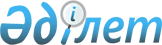 О внесении изменений и дополнений в приказ Министра внутренних дел 
Республики Казахстан от 24 декабря 1998 года № 470 "Об утверждении 
Положения о военно-врачебной экспертизе и Правил медицинского освидетельствования в органах внутренних дел и внутренних войсках Министерства внутренних дел Республики Казахстан", зарегистрированный в 
Министерстве юстиции Республики Казахстан 26 марта 1999 года № 716
					
			Утративший силу
			
			
		
					Приказ Министра внутренних дел Республики Казахстан от 10 февраля 2004 года № 99. Зарегистрирован в Министерстве юстиции Республики Казахстан 3 марта 2004 года № 2727. Утратил силу приказом Министра внутренних дел Республики Казахстан от 27 июля 2010 года № 325      Сноска. Утратил силу приказом Министра внутренних дел РК от 27.07.2010 № 325 (вводится в действие по истечении десяти календарных дней после дня его первого официального опубликования).      В целях совершенствования военно-врачебной экспертизы и медицинского освидетельствования в органах внутренних дел и внутренних войсках Министерства внутренних дел Республики Казахстан приказываю: 

      1. Внести в приказ Министра внутренних дел Республики Казахстан от 24 декабря 1998 года N 470 "Об утверждении Положения о военно-врачебной экспертизе и Правил медицинского освидетельствования в органах внутренних дел и внутренних войсках Министерства внутренних дел Республики Казахстан", зарегистрированный в Министерстве юстиции Республики Казахстан от 26 марта 1999 года N 716, следующие изменения и дополнения: 

      В Положении о военно-врачебной экспертизе в органах внутренних дел и внутренних войсках МВД Республики Казахстан, утвержденном указанным Приказом: 

      в раздел 2: 

      в пункт 12: 

      в абзаце первом: 

      после слов "средствами связи," дополнить словами "полиграфом, современной", после слова "техникой" дополнить словами ", инструментарием, медикаментами", слово "Главным" исключить; 

      в главе 1: 

      в пунктах 17, 18: 

      слово "учреждениями" заменить словом "подразделениями"; 

      в пункте 20: 

      слова "личный состав" заменить словом "работников"; 

      в пункте 22: 

      после слова "оперативно" дополнить словами "за исключением вопросов военно-врачебной экспертизы", слово "Главного" исключить; 

      в пунктах 24, 26, 37: 

      слово "органом" заменить словом "подразделением"; 

      пункт 25 дополнить абзацем следующего содержания: 

      "При несогласии с заключением военно-врачебной комиссии граждане имеют право обратиться в суд в соответствии с законодательством Республики Казахстан"; 

      в пункте 27: 

      слово "Главным" исключить, слова "Департаментом кадровой и воспитательной работы" заменить словами "Департаментом воспитательной и кадровой работы"; 

      в пункте 28: 

      подпункт 6) дополнить абзацем следующего содержания: 

      "Медицинское освидетельствование проживающих в городе Астана лиц, поступающих в учебные, военно-учебные заведения МВД Республики Казахстан и других силовых структур"; 

      в пункте 39: 

      после слова "оперативно" дополнить словами ", за исключением вопросов военно-врачебной экспертизы,"; 

      в пункте 41: 

      слово "учреждением" заменить словом "подразделением"; 

      В Правилах медицинского освидетельствования в органах внутренних дел и внутренних войсках МВД Республики Казахстан (на мирное и военное время), утвержденных указанным Приказом: 

      в главе 1: 

      дополнить пунктом 4-1 следующего содержания: 

      "4-1. Лица рядового и начальствующего состава на должностях, отнесенных к графам I-IV Расписания болезней и физических недостатков, освидетельствуются с кратностью не реже одного раза в 3 года"; 

      в пункте 10: 

      в абзаце втором: 

      после слов "анализ мочи (полный)" дополнить словами: "по показаниям анализ крови на вирус иммунодефицита человека (далее - ВИЧ) для категории лиц, предусмотренных подпунктами 1), 2), 3), пункта 4, главы 1,"; 

      в пункте 11: 

      в абзаце первом: 

      после слов "проводит обязательное психодиагностическое обследование" дополнить словами "после медицинского освидетельствования экспертами-врачами ведущих специальностей"; 

      в подпункте 1): 

      в абзаце седьмом: 

      слова "на родном языке" заменить словами "на государственном или официальном языках"; 

      абзац восьмой изложить в следующей редакции: 

      "По месту запроса, а именно, в кадровые аппараты подразделений органов внутренних дел и внутренних войск МВД Республики Казахстан, учебные заведения МВД Республики Казахстан передаются подробные заключения, содержащие развернутую психологическую характеристику кандидата и один из следующих выводов о его профессиональной пригодности к конкретному виду деятельности: 

      рекомендуется (полностью или в основном соответствует требованиям предполагаемой должности); 

      рекомендуется условно (минимально соответствует требованиям предполагаемой должности); 

      не рекомендуется (не соответствует требованиям предполагаемой должности)"; 

      подпункт 2) изложить в следующей редакции: 

      "2) Психофизиологическому обследованию экспертом-врачом функциональной диагностики подлежат: 

      лица, поступающие на должности водителей спецавтотранспорта; 

      лица, поступающие на оперативную службу; 

      лица, освидетельствуемые по II графе Расписания болезней и физических недостатков. 

      Результаты функциональной диагностики внимания, памяти, эмоциональной устойчивости и по возможности - другие особенности функционального состояния центральной нервной системы, кардио-респираторного и вестибулярного аппарата, должны находить отражение в психологических характеристиках для кадрового аппарата"; 

      в подпункте 3): 

      абзац седьмой изложить в следующей редакции: 

      "В психологических характеристиках обязательно описываются мотивы поступления на службу (учебу), уровень и особенности интеллекта, самооценка, коммуникативные качества, эмоционально-волевые качества, направленность личности (социальные и поведенческие установки), другие личностные качества (систему интерперсональных отношений, поведенческие реакции в различных ситуациях)"; 

      подпункт 4) изложить в следующей редакции: 

      "4) Заключения для кадровых аппаратов подразделений органов внутренних дел, учебных заведений МВД Республики Казахстан составляются на лиц, поступающих на службу, на учебу, на лиц рядового и начальствующего состава, признанных годными к службе в органах внутренних дел или к поступлению в учебные заведения МВД Республики Казахстан. Заключения носят рекомендательный характер, они должны содержать развернутую психологическую характеристику кандидата и один из следующих выводов о его профессиональной пригодности к конкретному виду деятельности. 

      Вывод "рекомендуется" выносится в отношении лиц, у которых прогнозируется успешность службы или учебы и низкая вероятность развития отклоняющегося (ненормативного) поведения или профессиональных заболеваний, либо лиц, профессиональная деятельность которых после завершения адаптации прогнозируется как достаточно эффективная и надежная. Эффективность и надежность их оперативно-служебной деятельности в основном определяется уровнем существующей профессиональной подготовленности или выработкой устойчивых профессиональных навыков. Для данной категории кандидатов важным моментом профилактики нарушения адаптации или отклоняющегося поведения в экстремальных ситуациях является выработка устойчивых профессиональных навыков. 

      Вывод "рекомендуется условно" выносится для лиц, у которых индивидуальные особенности не позволяют надежно прогнозировать успешность службы на предполагаемой должности или обучения даже при качественной профессиональной подготовке. При высокой мотивации к службе в органах внутренних дел эффективная деятельность большинства таких кандидатов на протяжении длительного периода невозможна в связи с быстрым истощением функциональных резервов из-за постоянного перенапряжения. Нарушение адаптации, болезненные состояния или отклоняющееся поведение у них могут проявляться не только в стрессовых, но и в обычных ситуациях. Они относятся к категории лиц, у которых наследственные факторы, условия развития и воспитания, личностные и функциональные особенности определяют повышенную вероятность возникновения состояний дезадаптации, способствующих развитию нервно-психических и психосоматических заболеваний, асоциальному (делинквентному) поведению, аутоагрессии, приводящих к снижению эффективности и надежности служебной деятельности и профессиональной подготовки (далее - "группа риска"). В случае принятия их на службу данные сотрудники требуют активного наблюдения со стороны психологов подразделений органов внутренних дел. 

      Вывод "не рекомендуется" выносится в отношении кандидатов, имеющих выраженные признаки дезадаптации с высокой вероятностью развития заболеваний, неудовлетворительную мотивацию к службе или учебе, негативные личностные особенности, склонность к асоциальным формам поведения. У этих кандидатов состояние дезадаптации с высокой вероятностью разовьется в обычных ситуациях. Они также относятся к "группе риска". К этой же категории относятся лица, имеющие низкий уровень профессионально значимых психологических и психофизиологических качеств, сниженные резервы функциональных систем, в связи с неблагоприятным прогнозом профессиональной деятельности"; 

      подпункт 6) изложить в следующей редакции: 

      "6) Начальник психофизиологической лаборатории (далее - ПФЛ), старший эксперт-психолог и эксперт-психолог являются экспертами-специалистами с высшим психологическим или медицинским образованием с подготовкой по психологии. Квалификационные категории экспертов-специалистов ПФЛ (психологических групп) утверждаются аттестационной комиссией Медицинского управления (далее - МУ) МВД Республики Казахстан"; 

      в главе 2: 

      пункт 14 дополнить абзацем следующего содержания: 

      "По заявлению граждан, признанных негодными к поступлению на службу, в учебные заведения, возвращаются на руки в установленном порядке: справки, прививочная карта (форма N 63) и другие медицинские документы"; 

      в главе 4: 

      в пункте 45: 

      абзацы пятый и шестой исключить; 

      в пункте 52: 

      в абзаце четвертом слово "Заключения" заменить словами "53. Заключения"; 

      в пункте 54: 

      в абзаце втором: 

      слова "в ВВК, проводившие предварительное освидетельствование" заменить словами "в ЦВВК МВД Республики Казахстан"; 

      в пункте 72: 

      после слов "со всеми медицинскими документами освидетельствуемого" дополнить словами "медицинской картой, выпиской из медицинской карты, с данными очередных медицинских обследований и обращений за медицинской помощью, не менее чем за последние три года"; 

      в пункте 74: 

      в абзаце первом: 

      после слов "о целесообразности дальнейшего использования" дополнить словами "при функциональной сохранности и при установленном заболевании"; 

      в главе 8: 

      в пункте 102: 

      подпункт 1) дополнить словами "в качестве_________________"; 

      в главе 10: 

      пункт 140 исключить; 

      в главе 13: 

      в пункте 179: 

      подпункт 3) изложить в следующей редакции: 

      "3) лицам рядового и начальствующего состава, военнослужащих, поступающим в учебные, военно-учебные заведения на заочную форму обучения, в адъюнктуру, факультет N1 Академии МВД Республики Казахстан, на специальные факультеты гражданских учебных заведений"; 

      в пункте 179: 

      в абзаце тринадцатом: 

      после слов "к военной службе" дополнить словами "и в служебном удостоверении сотрудника"; 

      в пункте 184: 

      в абзаце шестнадцатом: 

      после слов "в книге протоколов заседаний" дополнить словами "и действительна в течение шести месяцев"; 

      в приложении 1 к указанным Правилам (методика исследования при медицинском освидетельствовании): 

      в главе 5: 

      абзац двадцать третий изложить в следующей редакции: 

      "- методика многостороннего исследования личности (далее - ММИЛ) или стандартизированный многофакторный метод исследования личности (далее - СМИЛ), направленные на выявление личностных особенностей"; 

      абзац двадцать четвертый изложить в следующей редакции: 

      "- тест "Прогрессивные матрицы" Равена или Краткий ориентировочный тест (далее - КОТ), позволяющие установить интеллектуальную продуктивность и особенности мышления обследуемого"; 

      после абзаца двадцать пятого дополнить абзацем следующего содержания: 

      "В процессе собеседования в протоколе психологического обследования фиксируются особенности психологического анамнеза жизни, уточненные данные группового обследования и результаты дополнительных методов исследования, осуществляется запись наблюдений за эмоциональными и поведенческими реакциями обследуемого. Также указывается степень соответствия психологических особенностей данным группового обследования и причины выявленных расхождений данных группового и индивидуального обследований после применения дополнительных методов и методик"; 

      в абзаце двадцать седьмом: 

      после слов "Заключение о проведенном психодиагностическом обследовании" дополнить словами "предваряется краткой интегральной характеристикой результатов используемых методик в общепринятых символах, включая кодирование профиля ММИЛ по Уэлшу, основной тип реагирования, тип профиля ММИЛ, разбиение цветовых выборов в тесте Люшера на функциональные пары и т.д., а также", после слов "выводы, сделанные на их основании" дополнить словами ", включая квалификацию психологического состояния, эмоционально-личностный паттерн, а при их наличии - особенности, затрудняющие социально-психологическую адаптацию или вариант психологической дезадаптации"; 

      абзац двадцать девятый и тридцатый заменить абзацем следующего содержания: 

      "На лиц, поступающих в учебные заведения МВД Республики Казахстан, оформляется заключение по результатам психологического обследования по установленной форме (приложение 20 к Правилам медицинского освидетельствования в органах внутренних дел и внутренних войсках МВД Республики Казахстан (на мирное и военное время) - приложение к данному приказу)"; 

      в приложении 2 к указанным Правилам (Расписание болезней и физических недостатков): 

      в главе 1: 

      пункта 3: 

      в подпункте 6: 

      слова "сотрудники информационных и вычислительных центров", заменить словами "сотрудники информационных и технических подразделений в области информационных технологий"; 

      в главе 2: 

      в статье 1: 

      в пункте "в": 

      после слов "неуточненная умственная субнормальность" дополнить словами "не достигающая степени легкой умственной отсталости"; 

      в статье 3: 

      пояснение дополнить абзацем следующего содержания: 

      "По пункту "б" выносится также заключение у поступающих в случае впервые выявленных гипоманиакальных и субдепрессивных состояний неясного генеза"; 

      в статье 5: 

      в пояснении к пункту "в": 

      слова "подтвержденные результатами психодиагностического исследования, а также данными электроэнцефалографий (далее - ЭЭГ) в виде изменений общемозгового характера" заменить словами "и нарушение некоторых когнитивных функций (памяти, суждений, умозаключений, понимания, внимания, мышления), подтвержденные результатами психодиагностического и психофизиологического обследований, а при возможности - другими методами исследования функционального состояния центральной нервной системы, ЭЭГ, по экзогенно-органической модели"; 

      в статье 6: 

      в пояснении к пункту "б": 

      слово "степени" заменить словом "стадии", слово "повторный" исключить; 

      в статье 7: 

      в пояснении к пункту "б": 

      после слов "дисгармонией в личностных позициях и поведении" дополнить словами "подтвержденной данными психодиагностического обследования, объективными данными (служебные характеристики и др.), а также данными анамнеза со слов родственников, сослуживцев"; 

      в пояснении к пункту "в": 

      в абзаце первом: 

      слова "объективными данными (служебные характеристики и др.), а также данными анамнеза со слов родственников, сослуживцев" исключить; 

      в статье 8: 

      в пояснении к пункту "в": 

      в абзаце первом: 

      после слова "ММИЛ" дополнить словами "и суицидальная попытка у личности с низкими адаптивными возможностями"; 

      в статье 10: 

      в пункте "г": 

      в категории "поступающие" по графам III, IV Расписания болезни и физических недостатков: 

      слова "годность определяется индивидуально" заменить словом "негодны"; 

      в пояснении: 

      в абзаце шестом: 

      после слов "документами" дополнить словами "врачебные наблюдения, акт об обстоятельствах судорожных обмороков"; 

      в статье 11: 

      в пояснении: 

      в абзаце восьмом: 

      после слова "выносится" дополнить словами "не раннее 6 месяцев"; 

      абзац 8 дополнить словами в следующей редакции: "поступающие на службу, освидетельствованные по пункту "д", негодны до излечения (не ранее 6 месяцев)"; 

      в статье 12: 

      в пояснении: 

      после абзаца седьмого дополнить абзацем следующего содержания: 

      "Поступающие на службу, освидетельствованные по пункту "д", негодны до излечения (не ранее 6 месяцев)"; 

      в статье 16: 

      в пункте "б": 

      слово "негодны" заменить словами "временно негодны"; 

      в пояснении: 

      в абзаце третьем: 

      слова "и индексе массы тела (ИМТ) не менее 19 кг/м 2 " исключить; 

      в абзаце четвертом: 

      слова "весе не менее 58 кг (для женщин 54 кг)" заменить словами "индексе массы тела (далее - ИМТ) не менее 19 кг/м 2 "; 

      в абзаце пятом: 

      после слов "весе не менее 51 кг (для женщин 47 кг)" заменить словами "ИМТ не менее 18,5 кг/м 2 "; 

      в абзаце девятом: 

      после слов "признаются годными к поступлению на учебу при условии незначительного отставания" дополнить словами "в росте до 2 см, ИМТ не менее 18,5 кг/м 2 "; 

      дополнить абзацем следующего содержания: 

      "При перемещении лиц рядового и начальствующего состава с должностей, отнесенных к графам I, III, IV Расписания болезней и физических недостатков, на должности по графе II обязательно учитывать: рост не менее 170 см (для женщин 165 см)"; 

      в статье 20: 

      в пояснении: 

      после абзаца седьмого дополнить абзацем следующего содержания: 

      "У женщин, при содержании гемоглобина в крови не менее 115 г/л, при нормальных показателях железа в сыворотке крови, признавать годными"; 

      в статье 22: 

      в пункте "в": 

      в категории "лица рядового и начальствующего состава" по графе I: 

      слова "годны к службе вне строя в мирное время, ограниченно годны первой степени в военное время" заменить словами "годность к службе в строю или вне строя определяется индивидуально"; 

      в пояснении: 

      по пункту "б": 

      в абзаце первом: 

      после слов "а также последствия" дополнить словами "радикальных хирургических операций с умеренным нарушением функции внешнего дыхания (удаление доли, либо двух сегментов левого легкого, более двух сегментов правого легкого)"; 

      по пункту "в": 

      в абзаце втором: 

      после слов "с последствиями хирургического лечения" дополнить словами "краевой или экономной резекции легкого (один сегмент левого легкого или два сегмента правого легкого) с хорошим клиническим результатом и с незначительным нарушением или без нарушения функции внешнего дыхания"; 

      в статье 24: 

      в пояснении: 

      по пункту "б": 

      в абзаце первом: 

      после слов "II степени" дополнить словами "с частыми (2 и более в год) и длительными (более 2-х месяцев) обострениями"; 

      в статье 27: 

      в пояснении: 

      после абзаца седьмого дополнить абзацем следующего содержания: 

      "При благоприятно текущей гипертонической болезни II стадии, успешном лечении и сохраненной трудоспособности лиц рядового и начальствующего состава можно признавать по пункту "б" годными к службе вне строя в мирное время, ограниченно годными первой степени в военное время по всем графам в зависимости от возраста и характера выполняемой работы"; 

      в статье 30: 

      в пункте "в": 

      в категории "лица рядового и начальствующего состава" по графе I: 

      слова "годны к службе вне строя в мирное время, ограниченно годны первой степени в военное время" заменить словами "годность к службе в строю или вне строя определяется индивидуально"; 

      в пояснении: 

      по пункту "б": 

      в абзаце втором: 

      после слов "частоты обострений; хронические" дополнить словами "некалькулезные и калькулезные"; 

      по пункту "в": 

      в абзаце первом: 

      после слов "гипербилирубинемии; хронические" дополнить словами "некалькулезные и калькулезные"; 

      в статье 31: 

      в пункте "в": 

      в категории "лица рядового и начальствующего состава" по графе I: 

      слова "годны к службе вне строя в мирное время, ограниченно годны первой степени в военное время" заменить словами "годность к службе в строю или вне строя определяется индивидуально"; 

      в статье 34: 

      в пояснении: 

      по пункту "б": 

      дополнить абзацем следующего содержания: 

      "Надвлагалищная ампутация матки с придатками рассматривается по пункту "б" данной статьи"; 

      по пункту "в": 

      дополнить абзацем следующего содержания: 

      "с редким болевым синдромом" добавить: "Надвлагалищная ампутация матки с сохранением придатков при отсутствии эндокринных нарушений рассматривается по пункту "в" данной статьи"; 

      по пункту "г": 

      в абзаце втором: 

      после слов "с благоприятным экспертным прогнозом" дополнить словами "не менее 6 месяцев после операции аппендоэктомии с местным перитонитом, грыжепластики вентральных грыж; пупочных, паховых, бедренных грыж с ущемлением; не менее 3-х месяцев после операции аппендоэктомии, грыжепластики без ущемления грыжевого содержимого"; 

      в статье 35: 

      в пояснении: 

      по пункту "в": 

      после абзаца второго дополнить абзацем следующего содержания: 

      "Пороки и аномалии развития костей черепа (краниостеноз, платибазия, базилярные импрессии, макро-, микроцефалия и другие) с клиническими проявлениями в случае отсутствия неврологической симптоматики и нарушения психики"; 

      в статье 36: 

      в пояснении: 

      по пункту "б": 

      в абзаце пятом: 

      после слов "состояние после удаления" дополнить словом "грыж"; 

      по пункту "г": 

      в абзаце четвертом: 

      после слов "люмбализация I кресцового позвонка" дополнить словами ", одиночные грыжи Шморля", слова "не является" заменить словами "не являются"; 

      в статье 38: 

      в пояснении: 

      по пункту "б": 

      после слов "с умеренным нарушением функции органов" дополнить словами "врожденная мышечная кривошея с умеренным нарушением функции в шейном отделе позвоночника"; 

      по пункту "в": 

      в абзаце первом: 

      после слов "врожденные дефекты грудной клетки с незначительным нарушением функций органов" дополнить словами "врожденная мышечная кривошея с незначительным нарушением функций в шейном отделе позвоночника"; 

      по пункту "г": 

      в абзаце первом: 

      после слов "болезнь Шлаттера без нарушения функции суставов" дополнить словами "врожденная мышечная кривошея без нарушения функции в шейном отделе позвоночника"; 

      статью 40: 

      изложить в следующей редакции: 

      "Врожденное искривление или укорочение конечности, а также искривление или укорочение конечности вследствие заболеваний или повреждений костей, хрящей, мышц, сухожилий и суставов"; 

      в пояснении: 

      по пункту "а", "б", "в", "г": 

      слова "варусная деформация шейки бедренной кости с укорочением" заменить словом "укорочение"; 

      по пункту "б", "в": 

      слова "вследствие перелома обоих его костей" исключить; 

      по "г": 

      после слова "ноги" дополнить словами "от 1 см"; 

      в статье 49: 

      в пояснении: 

      в абзаце первом: 

      слова "молочной железы" исключить; 

      по пункту "в": 

      в абзаце первом: 

      после слов "сопровождающиеся диспепсическими расстройствами," дополнить словом "геникомастия,"; 

      после абзаца первого дополнить абзацем следующего содержания: 

      "К этому же пункту следует относить фоновые состояния и предопухолевые заболевания наружных мужских половых органов: атрофия, дисплазия, гипо- и гиперплазия яичка; кисты фибромы и другие доброкачественные образования яичка, семенного канатика и мошонки, требующие хирургического лечения"; 

      в абзаце третьем: 

      слова "множественные бородавчатые и пигментные невусы" исключить; 

      в статье 50: 

      в пояснении: 

      по пункту "г": 

      в абзаце первом: 

      после слов "ангиотрофоневрозы 1 стадия" дополнить словами "после операции, ранений и других повреждений крупных магистральных сосудов с полным восстановлением кровообращения и функции не менее 1 года с момента травмы, операции; 6 месяцев с момента операции на периферических сосудах и 2-х месяцев после склеротерапии с благоприятным экспертным прогнозом"; 

      абзац третий отменить; 

      в статье 54: 

      в пояснении: 

      по пункту "в": 

      в абзаце первом: слова "а также эпителиальные копчиковые ходы без признаков воспалений и вскрытия гнойников в прошлом" исключить; 

      дополнить абзацем следующего содержания: 

      "Наличие эпителиальных копчиковых ходов без признаков воспалений и вскрытия гнойников в прошлом не является основанием для применения настоящей статьи"; 

      в статье 63: 

      в пункте "б": 

      в категории "поступающие" по графам III, IV Расписания болезни и физических недостатков: 

      слова "годность определяется индивидуально" заменить словом "негодны"; 

      в статье 64: 

      в пункте "в": 

      в категории "лица рядового и начальствующего состава" слова "годны к военной службе" заменить словами "годность к службе в строю или вне строя определяется индивидуально"; 

      в пояснении: 

      пункт "а" изложить в следующей редакции: 

      "К пункту "а" относятся заболевания хроническим гнойным мезотимпанитом не только с указанными в этой статье осложнениями, но и при отсутствии их в случае неблагоприятного течения мезотимпанита (обострения 2 раза и более в год, сопровождающиеся трудопотерями)"; 

      пункт "б" изложить в следующей редакции: 

      "К пункту "б" также относится двухсторонняя сухая перфорация барабанной перепонки, сопровождающаяся резко выраженным гипертрофическим ринитом, хроническими гнойными или полипозными заболеваниями околоносовых пазух"; 

      в статье 65: 

      в категории "лица рядового и начальствующего состава": 

      слова "годность к службе в строю или вне строя определяется индивидуально", заменить словами "годны к военной службе"; 

      в пояснении: 

      в абзаце первом: 

      после слов "Статья предусматривает" дополнить словами "хронические экссудативные средние отиты,"; 

      в абзаце четвертом: 

      после слов "на открытом воздухе" дополнить словами ", службе, связанной с частыми полетами на самолетах"; 

      в абзаце пятом: 

      слова "мало пострадавшем" заменить словом "не пострадавшем"; 

      в статье 69: 

      пункт "г" изложить в следующей редакции: 

      "стойкое понижение слуха при восприятии шепотной речи на оба уха на расстоянии от 2 до 4 м"; 

      в пояснении: 

      дополнить первым абзацем следующего содержания: 

      "Статья предусматривает все виды тугоухости независимо от этиологии"; 

      после абзаца четвертого дополнить абзацем следующего содержания: 

      "У поступающих на службу на должности, отнесенные к графе II Расписания болезни и физических недостатков и поступающих в учебные заведения на очную форму обучения восприятие шепотной речи должно быть не менее 6 метров на оба уха"; 

      в статье 71: 

      в пункте "б": 

      в категории "поступающие" по графе II Расписания болезни и физических недостатков слова "годность определяется индивидуально" заменить словом "негодны"; 

      в пояснении: 

      по пункту "б": 

      в абзаце первом слова "с редкими обострениями" заменить словами "а также полипозные и гнойные синуситы после оперативного лечения с благоприятным исходом (при отсутствии клинических признаков и обострения заболевания спустя 1 год после операции)"; 

      после первого абзаца дополнить абзацем следующего содержания: 

      "По этому же пункту проводится освидетельствование лиц рядового и начальствующего состава с хроническими гнойными или полипозными синуситами, протекающими с редкими (1 раз в год) обострениями, не сопровождающимися нарушением носового дыхания, без потери трудоспособности"; 

      в статье 75: 

      в пояснении: 

      в абзаце первом: 

      слово "афонии" заменить словом "дисфонии", исключить слово "гипертрофических"; 

      в абзаце шестом: 

      слово "умеренным" заменить словом "незначительным"; 

      в статье 82: 

      в пункте "б" в категории "поступающие" по графе I Расписания болезни и физических недостатков: 

      слово "негодны" заменить словами "годность определяется индивидуально"; 

      в пояснении: 

      по пункту "б": 

      в абзаце первом: 

      слово "из" заменить словом "их"; 

      в статье 92: 

      в пояснении: 

      абзац пятый изложить в следующей редакции: 

      "У гражданских лиц, поступающих на учебу, освидетельствуемых по I графе Расписания болезни и физических недостатков, острота зрения с коррекцией должна быть не ниже 1,0 на лучший глаз и не ниже 0,6 на худший глаз. Если выявляется дальнозоркость или близорукость свыше 3,0 диоптрий или астигматизм любого вида с разницей рефракции в двух главных меридианах свыше 2,0 диоптрий на любом глазу, они признаются негодными к поступлению на учебу"; 

      в статье 93: 

      в пояснении: 

      абзац третий изложить в следующей редакции: 

      "Поступающих на службу любого вида при рефракции свыше 6,0 Д в одном из главных меридианов на лучший глаз признаются негодными. Для худшего глаза никаких пределов аномалии рефракции не устанавливается, а учитывается только острота зрения с переносимой коррекцией любого вида"; 

      в статье 94: 

      в пояснении: 

      после абзаца первого дополнить абзацем следующего содержания: 

      "Лица рядового и начальствующего состава, освидетельствуемые по графе II Расписания болезни и физических недостатков, признаются негодными к службе (при перемещении по должности)"; 

      в статье 106: 

      пояснение дополнить абзацем следующего содержания: 

      "Гипоплазия матки у лиц до 21 года при отсутствии нарушения овариально-менструальной функции не дает основание для применения данной статьи"; 

      статью 107 дополнить словами: 

      "и молочных желез"; 

      в пояснении: 

      по пункту "б": 

      абзац первый изложить в следующей редакции: 

      "К пункту "б" относятся новообразования, требующие хирургического лечения: миомы матки, имеющие размеры соответственно от 7 до 11-недельной беременности без клинических проявлений; кисты бартолиниевой железы, кисты, фибромы и другие доброкачественные опухоли влагалища бессимптомные"; 

      абзац второй: 

      дополнить словами ", а также фоновые состояния и предопухолевые заболевания молочной железы: дисплазия, атипическая гиперплазия молочной железы: фибромы, аденомы, фиброзно-кистозные мастопатии"; 

      в абзаце четвертом: 

      после слов "и фибром" дополнить словами ", а также других доброкачественных опухолей"; 

      приложение 20 к Правилам медицинского освидетельствования в органах внутренних дел и внутренних войсках МВД Республики Казахстан (на мирное и военное время) заменить приложением к данному приказу. 

      2. Контроль за исполнением настоящего приказа возложить на вице-Министра внутренних дел Республики Казахстан генерал-майора полиции Ускимбаева К.Б. 

      3. Настоящий приказ вступает в силу со дня его государственной регистрации в Министерстве юстиции Республики Казахстан.       Министр 

      Приложение            

к приказу Министра внутренних 

дел Республики Казахстан     

от "10" февраля 2004 г. N 99   

Приложение N 20         

к Правилам, утвержденным приказом 

Министра внутренних дел     

Республики Казахстан      

от "24" декабря 1998 года 470        ________________________________________________________ 

               наименование военно-врачебной комиссии                           Заключение N _______ 

            по результатам психологического обследования Кандидат___________________________________________________________ 

                 (фамилия, имя, отчество, год рождения) поступающего в_____________________________________________________ 

                        наименование учебного заведения I. Результаты обследования: 100  L F K 1 2 3 4 5 6 7 8 9 0    ММИЛ:__________________________ 

    ---------------------------   _______________________________ 

90  | | | | | | | | | | | | | |   _______________________________ 

    ---------------------------   _______________________________ 

70  | | | | | | | | | | | | | |   _______________________________ 

    ---------------------------   _______________________________ 

50  | | | | | | | | | | | | | |   _______________________________ 

    ---------------------------   _______________________________ 

30  | | | | | | | | | | | | | |   _______________________________ 

    ---------------------------   _______________________________ 

     L F K 1 2 3 4 5 6 7 8 9 0 сумма + К_________________________________________________________ 

Тест Равена:______________________________________________________ 

------- __________________________________________________________ 

|  |  | __________________________________________________________ 

------- __________________________________________________________ Тест Люшера:______________________________________________________ 

----------------- ________________________________________________ 

| | | | | | | | | ________________________________________________ 

----------------- ________________________________________________ 

| | | | | | | | | 

__________________________________________________________________ Дополнительные методы: ___________________________________________ 

__________________________________________________________________ 

__________________________________________________________________ II. Выводы: ______________________________________________________ Начальник психофизиологической лаборатории _______________________ психолог __________________________        Дата ___________ 
					© 2012. РГП на ПХВ «Институт законодательства и правовой информации Республики Казахстан» Министерства юстиции Республики Казахстан
				